НПОУ «ЯКУТСКИЙ КОЛЛЕДЖ ИННОВАЦИОННЫХ ТЕХНОЛОГИЙ»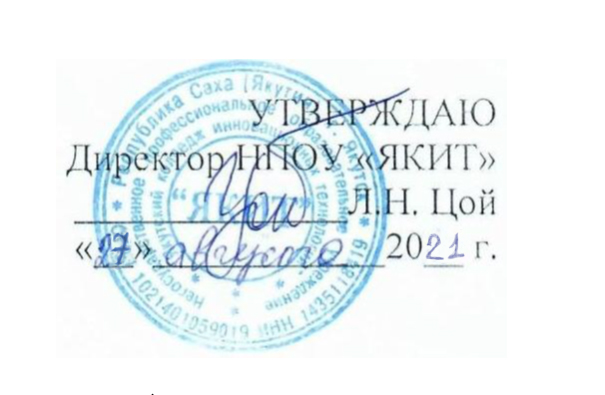 ОБРАЗОВАТЕЛЬНАЯ ПРОГРАММА СРЕДНЕГОПРОФЕССИОНАЛЬНОГО ОБРАЗОВАНИЯ ПОДГОТОВКИСПЕЦИАЛИСТОВ СРЕДНЕГО ЗВЕНАпо специальности 40.02.02 Правоохранительная деятельность
год начала подготовки: 2020базовой подготовкиКвалификация: юристЯкутск 2021Содержаниепояснительной записки к образовательной программе среднего профессионального образования подготовки специалистов среднего звена (ППССЗ)Общие положенияОбразовательная программа среднего профессионального образования подготовки специалистов среднего звенаОбразовательная программа среднего профессионального образования подготовки специалистов среднего звена (ППССЗ) специальности 40.02.02 Правоохранительная деятельность реализуется Негосударственным профессиональным образовательным учреждением «Якутский колледж инновационных технологий» по программе базовой подготовки на базе основного общего образования.ППССЗ представляет собой систему документов, разработанную и утвержденную колледжем с учетом требований регионального рынка труда на основе Федерального государственного образовательного стандарта специальности среднего профессионального образования (ФГОС СПО), утвержденного приказом Министерства образования и науки Российской Федерации № 509 от «12» мая 2014 года.  ППССЗ включает в себя учебный план, рабочие программы дисциплин, профессиональных модулей и другие методические материалы, обеспечивающие качественную подготовку обучающихся.ППССЗ ежегодно пересматривается и обновляется в части содержания учебных планов, состава и содержания рабочих программ дисциплин, рабочих программ профессиональных модулей и методических материалов, обеспечивающих качество подготовки обучающихся.ППССЗ реализуется в совместной образовательной, научной, производственной, общественной и иной деятельности обучающихся и работников колледжа.Нормативные документы для разработки ППССЗНормативную основу разработки ППССЗ по специальности 40.02.02 Правоохранительная деятельность составляют:– Федеральный закон  от 29 декабря 2012 года № 273–ФЗ «Об образовании в Российской Федерации»;– Перечень специальностей среднего профессионального образования, утвержденного приказом Минобрнауки России от 29 октября . № 1199 (зарегистрированного в Минюст России 26 декабря 2013 года, рег. № 30861);– Федеральный государственный образовательный стандарт (далее ФГОС) по специальности среднего профессионального образования (далее – СПО) 40.02.02 Правоохранительная деятельность, утвержденного приказом Министерства образования и науки Российской Федерации № 509 от 12 мая 2014 года;– Порядок организации и осуществления образовательной деятельности по образовательным программам среднего профессионального образования, утвержденный приказом Минобрнауки России от 14 июня 2013 года № 464 (зарегистрированный в Минюст России 30 июля 2013 года, рег. № 29200);            – Приказ Министерства науки и высшего образования РФ и Министерства просвещения РФ от 5 августа 2020 г. № 885/390 "О практической подготовке обучающихся"; – Порядок проведения государственной итоговой аттестации по образовательным программам среднего профессионального образования, утвержденный приказом Минобрнауки России от 16 августа 2013 г. № 968 (зарегистрированный в Минюст России 01 ноября 2013 года, рег. № 30306);– Положение о НПОУ ЯКИТ;– локальные акты колледжа1.3. Общая характеристика ППССЗ1.3.1. Цель ППССЗППССЗ имеет целью развитие у обучающихся личностных качеств, а также формирование общих и профессиональных компетенций в соответствии с требованиями ФГОС СПО по данной специальности.Выпускник колледжа в результате освоения ППССЗ специальности 40.02.02 Правоохранительная деятельность базовой подготовки будет профессионально готов к деятельности по:организационно–административной деятельности по созданию условий для осуществления правосудия в Российской Федерации.правовой, информационной, организационно–технической и материальным обеспечением судебной деятельности.Срок освоения ППССЗНормативные сроки освоения образовательной программы среднего профессионального образования по подготовке специалистов среднего звена базовой подготовки специальности 40.02.02 Правоохранительная деятельность при очной форме получения образования и присваиваемая квалификация приводятся в таблице 1.Таблица 1 Нормативные сроки освоения программы подготовки специалистов среднего звенаТаблица 2 Трудоемкость ППССЗ1.3.3. Требования к поступающим в колледж на данную ППССЗабитуриент должен иметь документ государственного образца:-	аттестат о среднем общем образовании;-	аттестат об основном общем образовании.1.3.4. Востребованность выпускников    Широкая подготовка по правоохранительной деятельности позволяет специалистам по правоохранительной деятельности работать в любых организациях. Специалисты по специальности 40.02.02 Правоохранительная деятельность востребованы.1.3.5. Возможности продолжения образования выпускникаВыпускник, освоивший ППССЗ по специальности 40.02.02 Правоохранительная деятельность подготовлен:к освоению ООП ВО наряду с выпускниками среднего образования;к освоению ООП ВО по профильной специальности в сокращенные сроки по направлению подготовки  «ЮРИСПРУДЕНЦИЯ».1.3.6. Основные пользователи ППССЗОсновными пользователями ППССЗ являются:преподаватели, сотрудники НПОУ ЯКИТ;студенты, обучающиеся по специальности 40.02.02 Правоохранительная деятельность;администрация и коллективные органы управления колледжа;абитуриенты и их родители, работодатели.Квалификационная характеристика выпускникаОбласть профессиональной деятельностиОбласть профессиональной деятельности выпускников является реализация правовых норм, обеспечение законности и правопорядка, безопасности личности, общества и государства, охрана общественного порядка, предупреждение, пресечение, выявление, раскрытие и расследование преступлений и других правонарушений.Объекты профессиональной деятельностиОбъектами профессиональной деятельности выпускников являются:события и действия, имеющие юридическое значение;общественные отношения в сфере правоохранительной деятельности;Виды профессиональной деятельностиЮрист готовится к следующим видам деятельности:1.Оперативно-служебная деятельность.2.Организационно-управленческая деятельность. Требования к результатам освоения ППССЗ3.1 Общие компетенцииЮрист должен обладать общими компетенциями, включающими в себя способность:Таблица 3 – Общие компетенции3.2 Виды профессиональной деятельности, профессиональные компетенции, результаты освоения ППССЗСпециалист по судебному администрированию должен обладать профессиональными компетенциями, соответствующими основным видам профессиональной деятельности:Результаты освоения ППССЗ в соответствии с целью программы подготовки специалистов среднего звена определяются приобретаемыми выпускником компетенциями, т.е. его способностью применять знания, умения и личные качества в соответствии с задачами профессиональной деятельности.Таблица 4 – Основные виды профессиональной деятельности и профессиональные компетенции3.3 Матрица соответствия компетенций учебным дисциплинамМатрица соответствия компетенций и формирующих их составных частей ППССЗ представлена в распределении компетенций учебного плана.Документы, регламентирующие содержание и организацию образовательного процесса при реализации ППССЗ специальности 40.02.02 Правоохранительная деятельность4.1. Учебный план ППССЗ специальности 40.02.02 Правоохранительная деятельностьУчебный план специальности 40.02.02 Правоохранительная деятельность   отражает следующие характеристики ППССЗ по специальности:объемные параметры учебной нагрузки в целом, по годам обучения и по семестрам;перечень учебных дисциплин, профессиональных модулей и их составных элементов (междисциплинарных курсов, учебной и производственной практик);последовательность изучения учебных дисциплин и профессиональных модулей;распределение по годам обучения и семестрам различных форм промежуточной аттестации по учебным дисциплинам, профессиональным модулям (и их составляющим междисциплинарным курсам, учебной и производственной практике);объемы учебной нагрузки по видам учебных занятий, по учебным дисциплинам, профессиональным модулям и их составляющим;сроки прохождения и продолжительность преддипломной практики;формы государственной итоговой аттестации, объемы времени, отведенные на подготовку и защиту выпускной квалификационной работы в рамках ГИА;объем каникул по годам обучения.Максимальный объем учебной нагрузки составляет 54 академических часа в неделю, включая все виды аудиторной и внеаудиторной работы.Максимальный объем обязательной аудиторной учебной нагрузки обучающихся при очной форме обучения составляет 36 академических часов в неделю.Обязательная аудиторная нагрузка предполагает лекции, практические занятия и выполнение курсовых работ.  Самостоятельная работа организуется в форме выполнения курсовых работ, подготовки рефератов, самостоятельного изучения отдельных дидактических единиц.ППССЗ специальности 40.02.02 Правоохранительная деятельность предполагает изучение следующих учебных циклов:общего гуманитарного и социально–экономического – ОГСЭ;математический и общий естественнонаучный – ЕН;профессиональный – П;учебная практика – УП;производственная практика (по профилю специальности) – ПП;производственная практика (преддипломная) – ПДП;промежуточная аттестация – ПА;государственная (итоговая) аттестация – ГИА.Обязательная часть ППССЗ по циклам составляет 70% от общего объема времени, отведенного на их освоение. Вариативная часть (30%) распределена в соответствии с потребностями работодателей и направлена на расширение и (или) углубление подготовки, определяемой содержанием обязательной части, получения дополнительных компетенций, умений и знаний, необходимых для обеспечения конкурентоспособности выпускника в соответствии с запросами регионального рынка труда и возможностями продолжения образования. Дисциплины вариативной части определены образовательным учреждением в соответствии с потребностями работодателей.Объем времени, отведенного на вариативную часть циклов ППССЗ, использован на: увеличение объема времени, отведенного на дисциплины обязательной части 759 часов; на новые дисциплины в соответствии работадателя: Русский язык и культура речи, История отечественной литературы, Православная культура, Адвокатура, Документирование управленческой деятельности, Правовая статистика  - 619 часов.Профессиональный цикл состоит из общепрофессиональных дисциплин и профессиональных модулей (ПМ) в соответствии с основными видами деятельности. В состав каждого ПМ входят несколько междисциплинарных курсов. При освоении обучающимся профессиональных модулей проводятся учебная практика и производственная практика (по профилю специальности) концентрированно.Обязательная часть цикла ОГСЭ базовой подготовки предусматривает изучение следующих обязательных дисциплин: «Основы философии», «История», «Иностранный язык», «Физическая культура» («Физическая подготовка»-для образовательных организаций, в которых предусмотрена военная служба и (или) служба в правоохранительных органах). В профессиональном цикле предусматривается обязательное изучение дисциплины «Безопасность жизнедеятельности». Учебный процесс организован в режиме шестидневной учебной недели, занятия группируются парами.4.2. Календарный учебный графикВ календарном учебном графике указывается последовательность реализации ППССЗ специальности 40.02.02 Правоохранительная деятельность, включая теоретическое обучение, практики, промежуточные и итоговую аттестации, каникулы.Календарный учебный график служит для организации учебного процесса при освоении ППССЗ для студентов и формируется на учебный год на основе требований ФГОС СПО по специальности к срокам освоения ППССЗ и учебного плана.Рабочие программы учебных дисциплин, профессиональных модулей (аннотации)АННОТАЦИИ РАБОЧИХ ПРОГРАММ ДИСЦИПЛИН ППССЗ СПЕЦИАЛЬНОСТИ 40.02.02 ПРАВООХРАНИТЕЛЬНАЯ ДЕЯТЕЛЬНОСТЬ Аннотации рабочих программ учебных дисциплинПРОФЕССИОНАЛЬНАЯ ПОДГОТОВКАобщего гуманитарного и социально–экономического циклаДисциплинаОГСЭ.01 «ОСНОВЫ ФИЛОСОФИИ» Дисциплина входит в общий гуманитарный и социально-экономический учебный цикл основной профессиональной образовательной программы.Цели и задачи дисциплиныВ результате освоения дисциплины студент должен уметь:ориентироваться в системе философского знания;В результате освоения дисциплины студент должен знать:предметную область философского знания;мировоззренческие и методологические основы юридического мышления;роль философии в формировании ценностных ориентаций в профессиональной деятельности;Виды учебной работы и объём учебных часовДисциплинаОГСЭ.02 «ИСТОРИЯ» Дисциплина входит в общий гуманитарный и социально-экономический учебный цикл основной профессиональной образовательной программы.Цели и задачи дисциплиныВ результате освоения дисциплины студент должен уметь:ориентироваться в историческом прошлом России;В результате освоения дисциплины студент должен знать:закономерности исторического процесса, основные этапы, события отечественной войны;Виды учебной работы и объём учебных часовДисциплинаОГСЭ.03 «ИНОСТРАННЫЙ ЯЗЫК» Дисциплина входит в общий гуманитарный и социально-экономический учебный цикл основной профессиональной образовательной программы.Цели и задачи дисциплиныВ результате освоения дисциплины студент должен уметь:читать и переводить (со словарем) иноязычную литературу по профилю подготовкисамостоятельно совершенствовать устную и письменную речь, пополнять словарный запасВ результате освоения дисциплины студент должен знать:лексический (1200-1400 лексических единиц) и грамматический минимум, необходимый для чтения и перевода (со словарем) иностранных текстов профессиональной направленностиВиды учебной работы и объём учебных часовДисциплинаОГСЭ. 04«ФИЗИЧЕСКАЯ КУЛЬТУРА» Дисциплина входит в общий гуманитарный и социально-экономический учебный цикл основной профессиональной образовательной программы.Цели и задачи дисциплиныВ результате освоения дисциплины студент должен уметь:самостоятельно поддерживать собственную общую и специальную физическую подготовку;применять навыки профессионально-прикладной физической подготовки в профессиональной деятельности;применять правомерные действия по силовому пресечению правонарушений, задержанию и сопровождению лиц, подозреваемых в совершении правонарушений;использовать физкультурно-оздоровительную деятельность для укрепления здоровья, достижения жизненных и профессиональных целей;В результате освоения дисциплины студент должен знать: о роли физической культуры в общекультурном, профессиональном и социальном развитии человека;способы самоконтроля за состоянием здоровья;тактику силового задержания и обезвреживания противника, самозащиты без оружия.основы здорового образа жизни.Виды учебной работы и объём учебных часовДисциплинаОГСЭ.05 «РУССКИЙ ЯЗЫК И КУЛЬТУРА РЕЧИ» Дисциплина входит в общий гуманитарный и социально-экономический учебный цикл основной профессиональной образовательной программы.Цели и задачи дисциплиныВ результате освоения дисциплины студент должен уметь:строить свою речь в соответствии с языковыми и этическими нормами;       анализировать свою речь с точки зрения ее нормативности, уместности и   целесообразности;устранять ошибки и недочеты в своей устной и письменной речи;пользоваться словарями русского языка.В результате освоения дисциплины студент должен знать:различия между языком и речью;функции языка как средства формирования  и трансляции мысли;нормы русского литературного языка;специфику устной и письменной речи;правила продуцирования текстов разных деловых жанров.Виды учебной работы и объём учебных часовДисциплинаОГСЭ.06 «ЛИТЕРАТУРА» Дисциплина входит в общий гуманитарный и социально-экономический учебный цикл основной профессиональной образовательной программы.Цели и задачи дисциплиныВ результате освоения дисциплины студент должен уметь:анализировать художественные литературные произведения, рассматривать их в историческом и общественно-политическом контексте;использовать опыт лучших мастеров словесности при подготовке собственных журналистских материалов в художественно–публицистических и иных жанров, а также в процессе анализа и редактирования работ других авторов; развивать свой художественный вкус, свое журналистское мастерство.В результате освоения дисциплины студент должен знать:основные этапы развития отечественной литературы, периодизацию, представлять её целостную картину; понимать место русской литературы в мировом литературном процессе, гуманистическое, культурное, цивилизационное значение, связь с жизнью; творчество классиков и оценки их произведений критикой.Виды учебной работы и объём учебных часовДисциплинаОГСЭ.07 «ПРАВОСЛАВНАЯ КУЛЬТУРА» Дисциплина входит в общий гуманитарный и социально-экономический учебный цикл основной профессиональной образовательной программы.Цели и задачи дисциплиныВ результате освоения дисциплины студент должен уметь:различать в информации факты и мнения, исторические описания и объяснения;анализировать и оценивать духовно-нравственные явления и категории, изучаемые в рамках предмета, как в общем культурно-историческом, так и в конкретном российском социокультурном контексте; организовывать отношения с окружающими людьми в соответствии с традиционными нравственными и культурными нормами российского общества. В результате освоения дисциплины студент должен знать:основные понятия и представления предмета «Православная культура» в содержательном плане, христианский смысл указанных понятий в социокультурном контексте развития отечественной истории;перечислять, указывать термины, раскрывать их содержание, описывать лица, предметы, события, явления, понятия;Виды учебной работы и объём учебных часовДисциплинаОГСЭ. 08 ВТОРОЙ ИНОСТРАННЫЙ (КИТАЙСКИЙ)Дисциплина входит в профессиональный цикл основной профессиональной образовательной программы.Цели и задачи дисциплины В результате освоения дисциплины обучающийся должен иметьпрактический опыт:восприятия медленной и отчетливой речи собеседника на бытовые темы;говорения и чтения письменного текста в рамках усвоенных тем.В результате освоения дисциплины обучающийся должен знать:лексические единицы китайского языка в объеме 1000 единиц,обеспечивающем коммуникацию на знакомые и бытовые темы.Виды учебной работы и объём учебных часовАннотации рабочих программ учебных дисциплинматематического и общего естественнонаучного циклаДисциплинаЕН.01 «ИНФОРМАТИКА И ИНФОРМАЦИОННЫЕ ТЕХНОЛОГИИ В ПРОФЕССИОНАЛЬНОЙ ДЕЯТЕЛЬНОСТИ» Дисциплина входит в математический и общий естественнонаучный учебный цикл основной профессиональной образовательной программы.Цели и задачи дисциплиныВ результате освоения дисциплины студент должен уметь:     – решать с использованием компьютерной техники различные служебные задачи;     – работать в локальной и глобальной компьютерных сетях;     – предотвращать в служебной деятельности ситуации, связанные с возможностями;     – несанкционированного доступа к информации, злоумышленной модификации информации и утраты служебной информации;В результате освоения дисциплины студент должен знать:состав, функции и конкретные возможности справочных информационно-правовых и информационно-поисковых системсостав, функции и конкретные возможности справочных информационно-правовых и информационно-поисковых систем.основные методы и средства поиска, систематизации, обработки, передачи и защиты компьютерной правовой информации;
Виды учебной работы и объём учебных часовАннотации рабочих программ учебных дисциплинПРОФЕССИОНАЛЬНОГО циклаДисциплинаОП.01 «ТЕОРИЯ ГОСУДАРСТВА И ПРАВА» Дисциплина входит в профессиональный цикл основной профессиональной образовательной программы.Цели и задачи дисциплиныВ результате освоения дисциплины студент должен уметь:оперировать юридическими понятиями и категориями; В результате освоения дисциплины студент должен знать:основные закономерности возникновения, функционирования и развития государства и права; природу и сущность государства и права;исторические типы и формы права и государства, их сущность и функции;систему права, механизм государства;механизм и средства правового регулирования, реализации права;роль государства и права в политической системе общества, в общественной жизни;Виды учебной работы и объём учебных часовДисциплинаОП. 02«КОНСТИТУЦИОННОЕ ПРАВО РОССИИ» Дисциплина входит в профессиональный цикл основной профессиональной образовательной программы.Цели и задачи дисциплиныВ результате освоения дисциплины студент должен уметь:реализовывать в профессиональной деятельности нормы конституционного и административного права;   В результате освоения дисциплины студент должен знать:особенности конституционного строя, правового положения граждан, форм государственного устройства, организации и функционирования системы органов государства, местного самоуправления в России;Виды учебной работы и объём учебных часовДисциплинаОП.03 «АДМИНИСТРАТИВНОЕ ПРАВО» Дисциплина входит в профессиональный цикл основной профессиональной образовательной программы.Цели и задачи дисциплиныВ результате освоения дисциплины студент должен уметь:выявлять административные правонарушения;осуществлять производство по делам об административных правонарушениях;В результате освоения дисциплины студент должен знать:административно-правовой статус органов исполнительной власти, государственных служащих;содержание и сущность основных институтов административного права;законодательство Российской Федерации об административных правонарушениях;признаки административного правонарушения и его виды, административной ответственности, виды административных наказаний;сущность административного процесса;порядок осуществления производства по делам об административных правонарушениях, производства по делам, не связанным с совершением административных правонарушений;Виды учебной работы и объём учебных часовДисциплинаОП. 04 «ГРАЖДАНСКОЕ ПРАВО И ГРАЖДАНСКИЙ ПРОЦЕСС» Дисциплина входит в профессиональный цикл основной профессиональной образовательной программы.Цели и задачи дисциплиныВ результате освоения дисциплины студент должен уметь:реализовывать в профессиональной деятельности нормы гражданского права и гражданского процесса;В результате освоения дисциплины студент должен знать:нормы гражданского права, регулирующие имущественные и личные неимущественные отношения;основы гражданского законодательства Российской Федерации, понятие и основания наступления гражданско-правовой ответственности;понятие, содержание и виды гражданско-правовых договоров;сущность и содержание институтов гражданского процессуального права;стадии гражданского процесса;Виды учебной работы и объём учебных часовДисциплинаОП. 05 «ЭКОЛОГИЧЕСКОЕ ПРАВО» Дисциплина входит в профессиональный цикл основной профессиональной образовательной программы.Цели и задачи дисциплиныВ результате освоения дисциплины студент должен уметь:применять правовые нормы при регулировании отношений природопользования и охраны окружающей среды;      В результате освоения дисциплины студент должен знать:основы экологического права и законодательства Российской Федерации;понятие и виды экологических правонарушений;юридическую ответственность за нарушения законодательства в области охраны окружающей среды;порядок рассмотрения дел об экологических правонарушениях;Виды учебной работы и объём учебных часовДисциплинаОП. 06 «КРИМИНОЛОГИЯ И ПРЕДУПРЕЖДЕНИЕ ПРЕСТУПЛЕНИЙ» Дисциплина входит в профессиональный цикл основной профессиональной образовательной программы.Цели и задачи дисциплиныВ результате освоения дисциплины студент должен уметь:выявлять обстоятельства, способствующие преступности, в том числе коррупции;осуществлять деятельность по предупреждению и профилактике преступлений и иных правонарушений, в том числе коррупционных;     В результате освоения дисциплины студент должен знать:социальную природу преступности и её основные характеристики и формы проявления;особенности лиц, совершивших преступления;особенности криминальной среды;механизм индивидуального преступного поведения;криминологическую характеристику отдельных видов и групп преступлений;основные цели и задачи государственной политики в сфере противодействия коррупции;детерминанты коррупции, особенности их проявления в механизме преступного поведения;организационно-правовые средства предупреждения и профилактики правонарушений, в том числе организационные, правовые и тактические основы предупреждения коррупции в правоохранительных органах, основные направления профилактики коррупционного поведения сотрудников и служащих правоохранительных органов;Виды учебной работы и объём учебных часовДисциплинаОП. 07 «УГОЛОВНОЕ ПРАВО» Дисциплина входит в профессиональный цикл основной профессиональной образовательной программы.Цели и задачи дисциплиныВ результате освоения дисциплины студент должен уметь:квалифицировать отдельные виды преступлений;     В результате освоения дисциплины студент должен знать:сущность и содержание понятий и институтов уголовного права;уголовное законодательство Российской Федерации;особенности квалификации отдельных видов преступлений;Виды учебной работы и объём учебных часовДисциплинаОП. 08 «УГОЛОВНЫЙ ПРОЦЕСС» Дисциплина входит в профессиональный цикл основной профессиональной образовательной программы.Цели и задачи дисциплиныВ результате освоения дисциплины студент должен уметь:принимать процессуальные решения в сфере уголовного судопроизводства;     В результате освоения дисциплины студент должен знать:основные понятия и институты уголовно-процессуального права;принципы уголовного судопроизводства;особенности доказательств и доказывания в уголовном процессе;уголовно-процессуальное законодательство Российской Федерации;порядок производства по уголовным делам;особенности предварительной проверки материалов;поводы, основания и порядок возбуждения уголовных дел;порядок расследования уголовных дел в форме дознания;          Виды учебной работы и объём учебных часовДисциплинаОП. 09 «КРИМИНАЛИСТИКА» Дисциплина входит в профессиональный цикл основной профессиональной образовательной программы.Цели и задачи дисциплиныВ результате освоения дисциплины студент должен уметь:применять технико-криминалистические средства и методы;проводить осмотр места происшествия;использовать оперативно-справочные, розыскные, криминалистические и иные формы учетов;использовать тактические приемы при производстве следственных действий;использовать формы организации и методику расследования отдельных видов и групп преступлений;В результате освоения дисциплины студент должен знать:общие положения криминалистической техники;основные положения тактики проведения отдельных следственных действий;формы и методы организации раскрытия и расследования преступлений;основы методики раскрытия и расследования отдельных видов и групп преступлений;Виды учебной работы и объём учебных часовДисциплинаОП. 10 «БЕЗОПАСНОСТЬ ЖИЗНЕДЕЯТЕЛЬНОСТИ» Дисциплина входит в профессиональный цикл основной профессиональной образовательной программы.Цели и задачи дисциплиныВ результате освоения дисциплины студент должен уметь:организовывать и проводить мероприятия по защите работающих и населения от негативных воздействий чрезвычайных ситуаций;предпринимать профилактические меры для снижения уровня опасностей различного вида и их последствий в профессиональной деятельности и быту;использовать средства индивидуальной и коллективной защиты от оружия массового поражения;применять первичные средства пожаротушения;ориентироваться в перечне военно-учетных специальностей и самостоятельно определять среди них родственные полученной специальности;применять профессиональные знания в ходе исполнения обязанностей военной службы на воинских должностях в соответствии с полученной специальностью;владеть способами бесконфликтного общения и саморегуляции в повседневной деятельности и экстремальных условиях военной службы;оказывать первую помощь пострадавшим;В результате освоения дисциплины студент должен знать:принципы обеспечения устойчивости объектов экономики, прогнозирования развития событий и оценки последствий при техногенных чрезвычайных ситуациях и стихийных явлениях, в том числе в условиях противодействия терроризму как серьезной угрозе национальной безопасности России;основные виды потенциальных опасностей и их последствия в профессиональной деятельности и быту, принципы снижения вероятности их реализации;основы военной службы и обороны государства;задачи и основные мероприятия гражданской обороны;способы защиты населения от оружия массового поражения;меры пожарной безопасности и правила безопасного поведения при пожарах;организацию и порядок призыва граждан на военную службу и поступления на нее в добровольном порядке;основные виды вооружения, военной техники и специального снаряжения, состоящих на вооружении (оснащении) воинских подразделений, в которых имеются военно-учетные специальности, родственные специальностям СПО;область применения получаемых профессиональных знаний при исполнении обязанностей военной службы;порядок и правила оказания первой помощи пострадавшим.Виды учебной работы и объём учебных часовДисциплинаОП.11 «ТРУДОВОЕ ПРАВО»Дисциплина входит в профессиональный цикл основной профессиональной образовательной программы.В результате освоения дисциплины обучающийся должен знать нормативные правовые акты, регулирующие общественные отношения в  трудовом праве;содержание российского трудового права;права и обязанности работников и работодателей;порядок заключения, прекращения и изменения трудовых договоров;виды трудовых договоров;содержание трудовой дисциплины;порядок разрешения трудовых споров;виды рабочего времени и времени отдыха;формы и системы оплаты труда работников;основы охраны труда;порядок и условия материальной ответственности сторон трудовогодоговора.В результате освоения дисциплины обучающийся должен уметь:применять на практике нормы трудового законодательства;анализировать и готовить предложения по урегулированию трудовыхспоров;анализировать и решать юридические проблемы в сфере трудовыхотношений;анализировать и готовить предложения по совершенствованию правовойдеятельности организации.Виды учебной работы и объём учебных часовАННОТАЦИИ РАБОЧИХ ПРОГРАММ ПРОФЕССИОНАЛЬНЫХ МОДУЛЕЙПМ.01 ПРОФЕССИОНАЛЬНЫЙ МОДУЛЬ «ОПЕРАТИВНО–СЛУЖЕБНАЯ ДЕЯТЕЛЬНОСТЬ»Профессиональный модуль основной профессиональной образовательной программы:МДК.01.01.Тактико-специальная подготовкаМДК.01.02.Огневая подготовкаМДК.01.03. Начальная профессиональная подготовка и введение в специальностьМДК 01.04. Специальная техникаМДК 01.05. Делопроизводство и режим секретности УП.01.01 Учебная практикаПП. 01.01 Производственная практикаЦели и задачи профессионального модуля В результате освоения студент должен уметь:решать оперативно-служебные задачи в составе нарядов и групп;использовать средства индивидуальной и коллективной защиты;читать топографические карты, проводить измерения и ориентирование по карте и на местности, составлять служебные графические документы;обеспечивать безопасность:личную, подчиненных, граждан;использовать огнестрельное оружие;обеспечивать законность и правопорядок;охранять общественный порядок;выбирать и тактически правильно применять средства специальной техники в различных оперативно-служебных ситуациях и документально оформлять это применение;правильно составлять и оформлять служебные документы, в том числе секретные, содержащие сведения ограниченного пользования;выполнять служебные обязанности в строгом соответствии с требованиями режима секретности;В результате освоения профессионального модуля студент должен знать:организационно-правовые основы и тактику деятельности сотрудников правоохранительных органов в особых условиях, чрезвычайных обстоятельствах, чрезвычайных ситуациях, в условиях режима чрезвычайного положения и в военное время;задачи правоохранительных органов в системе гражданской обороны и в единой государственной системе предупреждения и ликвидации чрезвычайных ситуаций;основы инженерной и топографической подготовкиправовые основы, условия и пределы применения и использования огнестрельного оружия сотрудниками правоохранительных органов;основные виды вооружения, применяемого сотрудниками правоохранительных органов;меры безопасности при обращении с огнестрельным оружием;назначение, боевые свойства, устройство, правила сбережения табельного оружия, а также правила обращения с ним и ухода;тактику индивидуальных и групповых действий в процессе выполнения оперативно-служебных задач с применением и использованием оружия;организационно-правовые и тактические основы обеспечения законности и правопорядка, охраны общественного порядка;назначение, задачи, технические возможности, организационно-правовые основы и тактические особенности применения различных видов специальной техники и технических средств;установленный порядок организации делопроизводства, использования сведений, содержащихся в документах;основные правила и порядок подготовки и оформления документов;организационно-правовые основы режима секретности в правоохранительных органах, порядок отнесения сведений к государственной тайне, порядок засекречивания и рассекречивания носителей сведений, составляющих государственную тайну, порядок допуска к государственной тайне;правила пользования и обращения с секретными документами и изделиями.В результате освоения профессионального модуля студент должен иметь практический опыт: выполнения оперативно-служебных задач в соответствии с профилем деятельности правоохранительного органа в условиях режима чрезвычайного положения, с использованием специальной техники, вооружения, с соблюдением требований делопроизводства и режима секретностиВиды учебной работы и объём учебных часовПМ.02 ПРОФЕССИОНАЛЬНЫЙ МОДУЛЬ«ОРГАНИЗАЦИОННО-УПРАВЛЕНЧЕСКАЯ ДЕЯТЕЛЬНОСТЬ» 	Профессиональный модуль основной профессиональной образовательной программы:МДК.02.01.Основы управления в правоохранительных органах МДК.02.02. Документирование управленческой деятельности УП.02.01.Учебная практикаПП.02.01.Производственная практикаЦели и задачи профессионального модуля В результате освоения профессионального модуля студент должен уметь:разрабатывать планирующую, отчетную и другую управленческую документацию;принимать оптимальные управленческие решения;организовывать работу подчиненных (ставить задачи, организовывать взаимодействия, обеспечивать и управлять);осуществлять контроль и учет результатов деятельности исполнителей;    В результате освоения профессионального модуля студент должен знать:организацию системы управления, кадрового, информационного и документационного обеспечения управленческой деятельности (по профилю подготовки);методы управленческой деятельности;основные положения научной организации труда;порядок подготовки и принятия управленческих решений, организации их исполнения.В результате освоения профессионального модуля студент должен иметь практический опыт:организации работы подчиненных и документационного обеспечения управленческой деятельности, соблюдения режима секретности;Виды учебной работы и объём учебных часовКонтроль и оценка результатов освоения ППССЗКонтроль и оценка освоения программы подготовки специалистов среднего звена, профессиональных и общих компетенцийОценка качества освоения ППССЗ включает текущий контроль знаний, промежуточную и государственную (итоговую) аттестацию обучающихся.Конкретные формы и процедуры текущего контроля знаний, промежуточной аттестации по каждой дисциплине и профессиональному модулю отражаются в рабочей программе дисциплины и доводятся до сведения обучающихся в течение первых двух месяцев от начала обучения.Для аттестации обучающихся на соответствие их персональных достижений поэтапным требованиям соответствующей ППССЗ (текущая и промежуточная аттестация) создаются фонды оценочных средств, позволяющие оценить знания, умения и освоенные компетенции.Фонды оценочных средств для промежуточной аттестации разрабатываются преподавателями и утверждаются на заседании цикловых комиссий.Образовательным учреждением созданы условия для максимального приближения программ текущей и промежуточной аттестации обучающихся по дисциплинам и междисциплинарным курсам профессионального цикла к условиям их будущей профессиональной деятельности – для чего, кроме преподавателей конкретной дисциплины (междисциплинарного курса), в качестве внешних экспертов активно привлекаются работодатели, преподаватели, читающие смежные дисциплины.Оценка качества подготовки обучающихся и выпускников осуществляется в двух основных направлениях:оценка уровня освоения дисциплин;оценка компетенций обучающихся.С целью контроля и оценки результатов подготовки и учета индивидуальных образовательных достижений обучающихся применяются:текущая аттестация;промежуточная аттестация.Текущая аттестация результатов подготовки осуществляется преподавателем и/или обучающимся в процессе проведения практических занятий и лабораторных работ, а также выполнения индивидуальных домашних заданий.Промежуточная аттестация является основной формой контроля учебной работы студентов.Промежуточная аттестация оценивает результаты учебной деятельности студента за семестр. Основными формами промежуточной аттестации являются:экзамен по отдельной дисциплине;комплексный экзамен по двум или нескольким дисциплинам;комплексный экзамен по профессиональному модулю;комплексный дифференцированный зачет;зачет по отдельной дисциплине;дифференцированный зачет;курсовая работа.Формой аттестации по профессиональному модулю является квалификационный экзамен.Требования к выпускным квалификационным работамГосударственная итоговая аттестация выпускников колледжа, освоивших основную профессиональную образовательную программу среднего профессионального образования по специальности 40.02.02 Правоохранительная деятельность, включает защиту выпускной квалификационной работы (дипломная работа).Темы выпускных	квалификационных работ должны иметь                  практико–ориентированный характер и отвечать следующим требованиям:овладение профессиональными компетенциями;реальность;актуальность;уровень современности используемых средств.Каждая тема дипломной работы должна соответствовать содержанию одного или нескольких профессиональных модулей.Темы ВКР разрабатываются преподавателями профессиональных модулей, рассматриваются на заседании цикловой комиссии и утверждаются директором НПОУ ЯКИТ.По утвержденным темам руководители ВКР разрабатывают индивидуальные задания на работу, которые рассматриваются цикловой комиссией и утверждаются директором колледжа.Объем времени на подготовку и защиту ВКР (дипломной работы) составляет 6 недель, из них:подготовка выпускной квалификационной работы (дипломная работа/проект) – 4 недели;защита выпускной квалификационной работы (дипломная работа/проект) – 2 недели.Оформление ВКР должно соответствовать требованиям НПОУ ЯКИТ и содержится в методических рекомендациям по написанию выпускной квалификационной работы.Выпускная квалификационная работа выполняется в форме дипломной работы и представляет собой законченную разработку, в которой решается актуальная для предприятия отрасли задача.В выпускной квалификационной работе демонстрируется:умение собирать и анализировать первичную экспериментальную, статистическую и иную информацию;умение применять современные методы исследований;способность определять актуальность целей и задач и практическую значимость исследований;проведение анализа результатов и методического опыта исследования применительно к проблеме в избранной области.Защита ВКР проводится публично на заседании государственной экзаменационной комиссии.Государственный экзамен не предусмотрен.Организация государственной итоговой аттестации выпускниковЦелью государственной итоговой аттестации является установление соответствия уровня освоенности компетенций, обеспечивающих соответствующую квалификацию и уровень образования обучающихся, Федеральному государственному образовательному стандарту среднего профессионального образования. ГИА призвана способствовать систематизации и закреплению знаний и умений обучающегося по специальности при решении конкретных профессиональных задач, определять уровень подготовки выпускника к самостоятельной работе.Задача государственной экзаменационной комиссии – оценка качества подготовки выпускников колледжа, которая должна осуществляться экспертами государственной экзаменационной комиссии по результатам защиты выпускной квалификационной работы и результатам освоения профессиональной образовательной программы 40.02.02 Правоохранительная деятельность.Государственная итоговая аттестация выпускников колледжа, освоивших образовательную программу среднего профессионального образования подготовки специалистов среднего звена, включает защиту выпускной квалификационной работы (дипломная работа).Сроки проведения государственной итоговой аттестации определяются колледжем в соответствии с его учебным планом.Для проведения ГИА создается государственная экзаменационная комиссия в порядке, предусмотренном приказом от 16.08.2013г. №968 «Об утверждении порядка проведения Государственной итоговой аттестации по образовательным программам среднего профессионального образования».Состав государственной экзаменационной комиссии в количестве пяти человек утверждается приказом директора НПОУ ЯКИТ.Итоговая государственная аттестация выпускников при ее успешном прохождении завершается выдачей диплома государственного образца.Ресурсное обеспечение ППССЗ6.1 Кадровое обеспечениеРеализация программы подготовки специалистов среднего звена обеспечивается педагогическими кадрами, имеющими высшее образование, соответствующее профилю преподаваемой дисциплины (модуля).Учебно–методическое и информационное обеспечение образовательного процессаРеализация ППССЗ специальности 40.02.02 Правоохранительная деятельность обеспечивается доступом каждого студента к базам данных и библиотечным фондам, формируемым по полному перечню дисциплин (модулей) ППССЗ. Во время самостоятельной подготовки обучающиеся обеспечены доступом в сеть Интернет.Каждый обучающийся обеспечен не менее чем одним учебным печатным и/или электронным изданием по каждому междисциплинарному курсу.Библиотечный фонд НПОУ ЯКИТ обеспечен печатными и/или электронными изданиями основной и дополнительной литературы по дисциплинам всех циклов, изданными за последние 5 лет.Библиотечный фонд помимо учебной литературы, включает официальные, справочно–библиографические и периодические издания в расчете 1–2 экземпляра на каждые 100 обучающихся.Программой подготовки специалистов среднего звена по специальности 40.02.02 Правоохранительная деятельность обеспечивается доступ каждого студента к базам данных и библиотечным фондам, формируемым по полному перечню реализуемых дисциплин, наличием методических пособий и рекомендаций по всем дисциплинам и по всем видам занятий – практикумам, практикам, а также наглядными пособиями, видео – и мультимедийными материалами.Собственная библиотека содержит:учебно–методические комплексы по каждой дисциплине учебного плана;базовые учебники, практикумы, сборники и другие учебные пособия по каждой дисциплине учебного плана в количестве, достаточном для организации учебного процесса с заявленной численностью студентов; НПОУ ЯКИТ имеет базы информационных справочных систем типа «Консультант плюс», «Гарант» и т.п., а также обладает возможностями доступа к различным сетевым источникам информации.Материально–техническое обеспечение образовательного процесса в НПОУ ЯКИТ согласно требованиям ФГОС СПО специальности 40.02.02 Правоохранительная деятельностьОбразовательное учреждение, реализующее образовательную программу среднего профессионального образования подготовки специалистов среднего звена по специальности среднего профессионального образования, располагает материально–технической базой, обеспечивающей проведение всех видов лабораторных работ и практических занятий, дисциплинарной, междисциплинарной и модульной подготовки, учебной практики, предусмотренных учебным планом образовательного учреждения. Материально–техническая база соответствует действующим санитарным и противопожарным нормам.Реализация ППССЗ обеспечивает:выполнение обучающимися лабораторных работ и практических занятий, включая как обязательный компонент практические занятия с использованием персональных компьютеров;освоение обучающимися профессиональных модулей в условиях созданной соответствующей образовательной среды в образовательном учреждении или в организациях в зависимости от специфики вида профессиональной деятельности.Образовательное учреждение обеспечено необходимым комплектом лицензионного программного обеспечения.Реализация ППССЗ предполагает наличие 13 учебных кабинетов, 3 лабораторий.Перечень кабинетов, лабораторий, мастерских и других помещенийКабинеты:криминалистики;специальной техники;огневой подготовки;тактико–специальной подготовки;информатики (компьютерные классы);первой медицинской помощи;гуманитарных и социально–экономических дисциплин;центр (класс) деловых игр.Полигоны:криминалистические полигоны;полигоны для отработки навыков оперативно–служебной деятельности в соответствии с профилем подготовки.Спортивный комплекс:спортивный зал;открытый стадион широкого профиля с элементами полосы препятствия;стрелковый тир.           Залы:библиотека;специальная библиотека (библиотека литературы ограниченного пользования)читальный зал (специализированный кабинет), оборудованный компьютерами с выходом в сеть Интернет; актовый зал.НПОУ ЯКИТ располагает необходимой учебно–лабораторной базой для проведения учебных занятий по всем циклам дисциплин. В преподавании дисциплин активно используются технические средства обучения: компьютерные классы с установленным лицензионным программным обеспечением, объединенные в локальную сеть и с выходом в сеть Интернет, мультимедийные установки, современные программные продукты.Лекции проводятся в специально оборудованных аудиториях, оснащенных проектором с обязательной презентацией учебного материала.Базы практикиВ соответствии с ФГОС СПО по специальности 40.02.02 Правоохранительная деятельность практика является обязательным разделом ППССЗ. Имеющаяся база практики обеспечивает возможность прохождения практики студентами в соответствии с учебным планом.При реализации ППССЗ предусматриваются следующие виды практик: учебная и производственная.Производственная практика состоит из двух этапов:	практики по профилю специальности и преддипломной практики.Учебная практика и производственная практика (по профилю специальности) проводятся образовательным учреждением при освоении студентами профессиональных компетенций в рамках профессиональных модулей и реализовываются концентрированно.Цели и задачи, программы и формы отчетности определяются отдельно и закреплены в соответствующих нормативных документах.Производственная практика проводится в организациях, направление деятельности которых соответствует профилю подготовки обучающихся.Производственная практика проводится в профессиональных модулях ПМ.01 Оперативно-служебная деятельность, ПМ.02 Организационно-управленческая деятельность. Задания на производственную практику, порядок ее проведения приведены в программах профессиональных модулей.Производственная практика (преддипломная) является завершающим этапом подготовки Юриста и направлена на достижение следующих целей:овладение студентами профессиональной деятельностью, развитие профессионального мышления;закрепление, углубление, расширение и систематизация знаний, закрепление практических навыков и умений, полученных при изучении дисциплин, определяющих специфику специальности;обучение навыкам решения практических задач при подготовке выпускной квалификационной работы;проверка профессиональной готовности к самостоятельной трудовой деятельности выпускника;сбор материалов к итоговой государственной аттестации.Аттестация по итогам производственной практики проводится с учетом (или на основании) результатов, подтвержденных документами соответствующих организаций.Практики закрепляют компетенции, приобретаемые обучающимися в результате освоения теоретических курсов, помогают приобрести практический опыт выполнения профессиональных заданий, продолжают формировать общекультурные (универсальные) компетенции обучающихся.Содержание всех видов практики определяется программой, которая устанавливает дидактически обоснованную последовательность процесса формирования общекультурных и профессиональных компетенций студентов в соответствии со спецификой специальности.Выпускающая цикловая комиссия обеспечивает студентов программами, методическими указаниями по прохождению практик, закрепляет руководителя практики из числа преподавателей цикловой комиссии. С места прохождения практики студенты получают характеристику. По окончании практики студенты готовят и защищают отчеты по практике.Организация учебной и производственной практики на всех этапах направлена на обеспечение непрерывности и последовательности овладения студентами профессиональной деятельностью в соответствии с требованиями к уровню подготовки выпускника.Нормативно–методическое обеспечение качества подготовки выпускника ППССЗНормативно–методическое обеспечение и материалы, обеспечивающие качество подготовки выпускникаВ соответствии с ФГОС СПО по специальности 40.02.02 Правоохранительная деятельность оценка качества освоения программы подготовки специалистов среднего звена должна включать текущий контроль знаний, промежуточную и государственную итоговую аттестацию обучающихся.Материалы, определяющие порядок и содержание проведения промежуточных и итоговых аттестаций включают:контрольные вопросы по учебным дисциплинам; экзаменационные билеты;методические указания к выполнению практических, контрольных и курсовых работ;методические указания по учебной и производственной практикам;методические указания по выполнению выпускной квалификационной работы.Оценка качества подготовки обучающихся и выпускников осуществляется в двух основных направлениях:оценка уровня освоения дисциплин;оценка компетенций обучающихся.Фонды оценочных средств текущего контроля успеваемости, промежуточной и государственной итоговой аттестацийДля аттестации обучающихся на соответствие их персональных достижений поэтапным требованиям соответствующей ППССЗ (текущая и промежуточная аттестация) создаются фонды оценочных средств, позволяющие оценить знания, умения и освоенные компетенции. Фонды оценочных средств для промежуточной аттестации разрабатываются и утверждаются образовательным учреждением самостоятельно.В соответствии с требованиями ФГОС СПО 40.02.02 Правоохранительная деятельность конкретные формы и процедуры текущего контроля знаний, промежуточной аттестации по каждой дисциплине и профессиональному модулю разрабатываются НПОУ ЯКИТ доводятся до сведения обучающихся. Организация текущего контроля осуществляется в соответствии с учебным планом. Предусмотрены следующие виды текущего контроля: контрольные работы, тестирование, опрос, собеседование и др.Контроль знаний студентов проводится по следующей схеме:текущая аттестация знаний в семестре;промежуточная аттестация в форме зачетов,  дифференцированных зачетов, комплексных дифференцированных зачетов,  экзаменов, комплексных экзаменов, квалификационных экзаменов, комплексных квалификационных экзаменов  (в соответствии с учебными планами);государственная итоговая аттестация.8 Характеристика среды колледжа, обеспечивающая развитие общих компетенций выпускниковВ колледже сформирована социокультурная среда, создающая условия, необходимые для всестороннего развития и социализации личности, сохранения здоровья обучающихся, способствующая развитию воспитательного компонента образовательного процесса, включая развитие студенческого самоуправления, участие обучающихся в работе общественных организаций, спортивных и творческих клубов.Созданы условия для развития личности и регулирования социально–культурных процессов, способствующих укреплению нравственных, гражданских, общекультурных качеств обучающихся и формировании общих компетенций.Работа со студентами строится по следующим основным направлениям:Развитие студенческого самоуправления (выбор и координация работы членов студенческого совета). Студенческий совет ведет работу по секторам: культмассовый, социальный, учебный, спортивныйПланирование и проведение различных студенческих мероприятий;Выявление талантливых студентов и помощь в развитии их умений и способностей.Реализация совместных проектов с другими учебными заведениями г. Якутска.Привлечение специалистов, профессионально занятых в области работы с молодежью, творческой деятельности.Работа со студентами имеет различные формы, в частности: беседы и встречи со специально приглашенными гостями; социальные проекты и акции; волонтерское движение; кружки по интересам; проекты по профилактике зависимостей; спортивные секции; городские мероприятия различной направленности; общий хор; КВН. Колледж взаимодействует по вопросам развития студенческого самоуправления и активизации досуговой и спортивно–оздоровительной студенческой деятельности с администрацией города, спортивными организациями, образовательными учреждениями и средствами массовой информации. Взаимодействия осуществляются на основе планов совместных мероприятий и разовых договоренностей.В воспитательных мероприятиях колледжа принимают систематическое участие родители или родственники студентов, представители местных органов управления, работодатели.ПРИЛОЖЕНИЕ АМАТРИЦА КОМПЕТЕНЦИЙ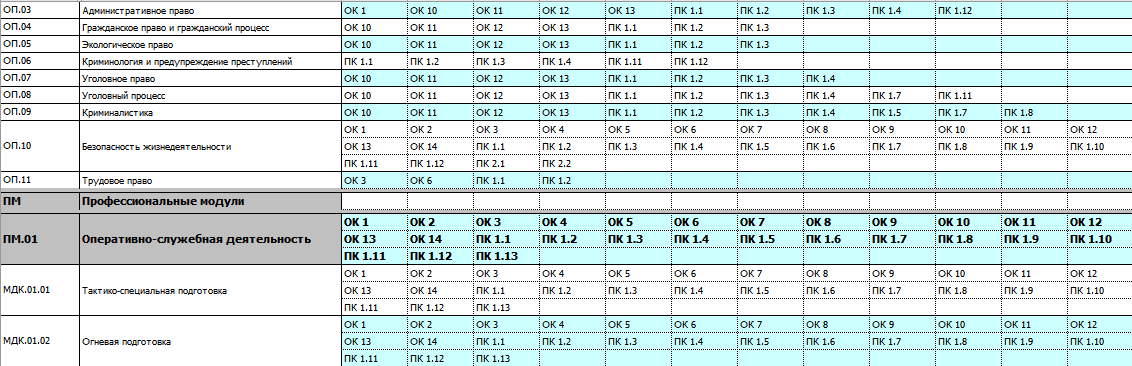 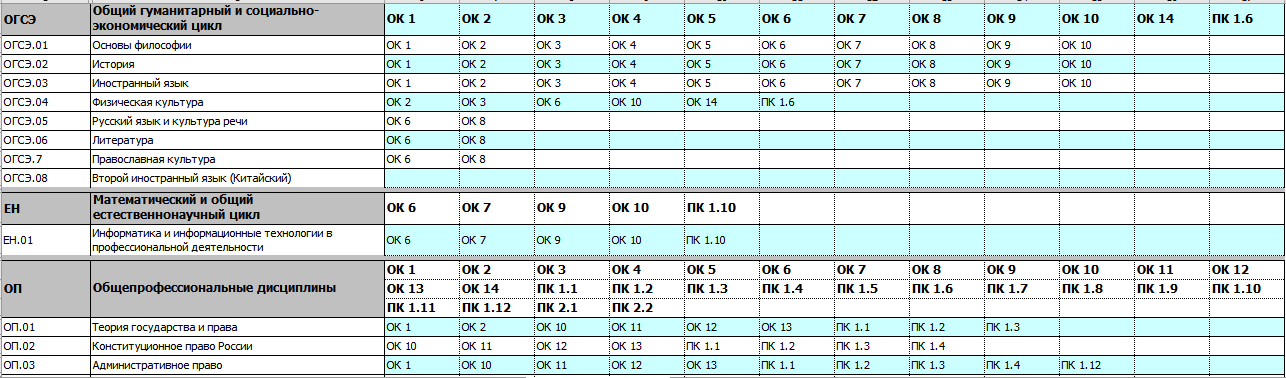 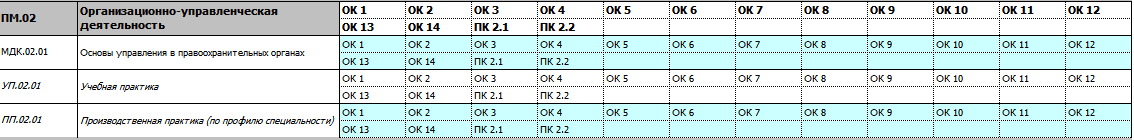 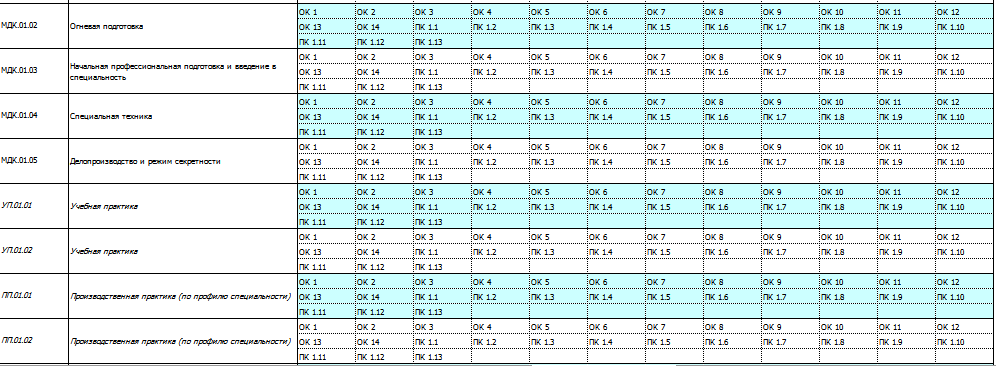 1.Общие положенияОбщие положенияОбщие положения41.1.1.Образовательная программа среднего профессионального образования подготовки специалистов среднего звенаОбразовательная программа среднего профессионального образования подготовки специалистов среднего звена41.1.2.Нормативные документы для разработки ППССЗНормативные документы для разработки ППССЗ41.1.3.Общая характеристика ППССЗОбщая характеристика ППССЗ51.1.3.Цель ППССЗЦель ППССЗ61.1.3.1.3.2. Срок освоения ППССЗ1.3.2. Срок освоения ППССЗ71.1.3.1.3.3. Требования к поступающим в колледж на данную ППССЗ1.3.3. Требования к поступающим в колледж на данную ППССЗ71.1.3.1.3.4. Востребованность выпускников1.3.4. Востребованность выпускников71.1.3.1.3.5. Возможности продолжения образования выпускника1.3.5. Возможности продолжения образования выпускника71.1.3.1.3.6. Основные пользователи ППССЗ1.3.6. Основные пользователи ППССЗ82.Квалификационная характеристика выпускникаКвалификационная характеристика выпускникаКвалификационная характеристика выпускника82.2.1.Область профессиональной деятельностиОбласть профессиональной деятельности82.2.2.Объекты профессиональной деятельностиОбъекты профессиональной деятельности82.2.3.Виды профессиональной деятельностиВиды профессиональной деятельности83.Требования к результатам освоения ППССЗТребования к результатам освоения ППССЗТребования к результатам освоения ППССЗ93.3.1.Общие компетенции Общие компетенции 93.3.2.Виды профессиональной деятельности, профессиональные компетенции, результаты освоения ППССЗВиды профессиональной деятельности, профессиональные компетенции, результаты освоения ППССЗ103.3.3.Матрица соответствия компетенций учебным дисциплинамМатрица соответствия компетенций учебным дисциплинам114.Документы, регламентирующие содержание и организацию образовательного процесса при реализации ППССЗДокументы, регламентирующие содержание и организацию образовательного процесса при реализации ППССЗДокументы, регламентирующие содержание и организацию образовательного процесса при реализации ППССЗ114.4.1.Учебный план ППССЗУчебный план ППССЗ114.4.2.Календарный учебный график Календарный учебный график 124.4.3.Рабочие программы дисциплинРабочие программы дисциплин124.4.4.Рабочие программы профессиональных модулей, преддипломной практикиРабочие программы профессиональных модулей, преддипломной практики135.Контроль и оценка результатов освоения ППССЗКонтроль и оценка результатов освоения ППССЗКонтроль и оценка результатов освоения ППССЗ425.1.Контроль и оценка освоения программы подготовки специалистов среднего звена, профессиональных и общих компетенцийКонтроль и оценка освоения программы подготовки специалистов среднего звена, профессиональных и общих компетенций435.2.Требования к выпускным квалификационным работамТребования к выпускным квалификационным работам445.3.Организация государственной итоговой  аттестации выпускниковОрганизация государственной итоговой  аттестации выпускников456.Ресурсное обеспечение ППССЗ Ресурсное обеспечение ППССЗ Ресурсное обеспечение ППССЗ 466.6.1.Кадровое обеспечениеКадровое обеспечение466.6.2.Учебно–методическое и информационное обеспечение образовательного процессаУчебно–методическое и информационное обеспечение образовательного процесса466.6.3.Материально–техническое обеспечение  образовательного процессаМатериально–техническое обеспечение  образовательного процесса476.6.4.Базы практикиБазы практики487.Нормативно–методическое обеспечение качества подготовки выпускника ППССЗНормативно–методическое обеспечение качества подготовки выпускника ППССЗНормативно–методическое обеспечение качества подготовки выпускника ППССЗ517.7.1.7.1.Нормативно–методическое обеспечение и материалы, обеспечивающие качество подготовки выпускника517.7.2. 7.2. Фонды оценочных средств текущего контроля успеваемости, промежуточной и государственной итоговой аттестаций528.Характеристика среды колледжа, обеспечивающая развитие общих компетенций выпускниковХарактеристика среды колледжа, обеспечивающая развитие общих компетенций выпускниковХарактеристика среды колледжа, обеспечивающая развитие общих компетенций выпускников52ПРИЛОЖЕНИЕ А Матрица компетенцийПРИЛОЖЕНИЕ А Матрица компетенцийПРИЛОЖЕНИЕ А Матрица компетенций55Уровень образования, необходимый для приема на обучение по ППССЗНаименование квалификации базовой подготовкиСрок получения СПО по ППССЗ базовой подготовки в очной форме обучения среднее общее образованиеЮрист2 года 6 месяцевОбучение по учебным циклам85 нед.Учебная практика9 нед.Производственная практика (по профилю специальности)9 нед.Производственная практика (преддипломная)4 нед.Промежуточная аттестация7 нед.Государственная итоговая аттестация3 нед.Каникулы20 нед.Итого128 нед.ОК 1. Понимать сущность и социальную значимость своей будущей профессии, проявлять к ней устойчивый интерес.ОК 2. Понимать и анализировать вопросы ценностно-мотивационной сферыОК 3. Организовывать собственную деятельность, выбирать типовые методы и способы выполнения профессиональных задач, оценивать их эффективность и качество.ОК 4. Принимать решения в стандартных и нестандартных ситуациях, в том числе ситуациях риска, и нести за них ответственность.ОК 5. Проявлять психологическую устойчивость в сложных и экстремальных ситуациях, предупреждать и разрешать конфликты в процессе профессиональной деятельности.ОК 6. Осуществлять поиск и использование информации, необходимой для эффективного выполнения профессиональных задач, профессионального и личностного развития.ОК 7. Использовать информационно-коммуникационные технологии в профессиональной деятельности.ОК 8. Правильно строить отношения с коллегами, с различными категориями граждан, в том числе с представителями различных национальностей и конфессий.ОК 9. Устанавливать психологический контакт с окружающими.ОК 10.Адаптироваться к меняющимся условиям профессиональной деятельности.ОК 11.Самостоятельно определять задачи профессионального и личностного развития, заниматься самообразованием, осознанно планировать повышение квалификации.ОК 12.Выполнять профессиональные задачи в соответствии с нормами морали, профессиональной этики и служебного этикета.ОК 13.Проявлять нетерпимость к коррупционному поведению, уважительно относиться к праву и закону.ОК 14.Организовывать свою жизнь в соответствии с социально значимыми представлениями о здоровом образе жизни, поддерживать должный уровень физической подготовленности, необходимый для социальной и профессиональной деятельности.КодНаименование видов профессиональной деятельности и профессиональных компетенцийВПД 1Оперативно-служебная деятельность ПК 1.1.Юридически квалифицировать факты, события и обстоятельства. Принимать решения и совершать юридические действия в точном соответствии с законом.ПК 1.2.Обеспечивать соблюдение законодательства субъектами права.ПК 1.3.Осуществлять реализацию норм материального и процессуального права.ПК 1.4.Обеспечивать законность и правопорядок, безопасность личности, общества и государства, охранять общественный порядок.ПК 1.5.Осуществлять оперативно-служебные мероприятия в соответствии с профилем подготовки.ПК 1.6.Применять меры административного пресечения правонарушений, включая применение физической силы и специальных средств.ПК 1.7.Обеспечивать выявление, раскрытие и расследование преступлений и иных правонарушений в соответствии с профилем подготовки.ПК 1.8.Осуществлять технико-криминалистическое и специальное техническое обеспечение оперативно-служебной деятельностиПК 1.9.Оказывать первую (доврачебную) медицинскую помощь.ПК 1.10.Использовать в профессиональной деятельности нормативные правовые акты и документы по обеспечению режима секретности в Российской Федерации.ПК 1.11.Обеспечивать защиту сведений, составляющих государственную тайну, сведений конфиденциального характера и иных охраняемых законом тайн.ПК 1.12.Осуществлять предупреждение преступлений и иных правонарушений на основе использования знаний о закономерностях преступности, преступного поведения и методов их предупреждения, выявлять и устранять причины и условия, способствующие совершению правонарушений.ПК 1.13.Осуществлять свою профессиональную деятельность во взаимодействии с сотрудниками правоохранительных органов, органов местного самоуправления, с представителями общественных объединений, с муниципальными органами охраны общественного порядка, трудовыми коллективами, гражданами.
ВПД 2Организационно-управленческая деятельность ПК 2.1.Осуществлять организационно-управленческие функции в рамках малых групп, как в условиях повседневной служебной деятельности, так и в нестандартных условиях, экстремальных ситуациях.ПК 2.2.Осуществлять документационное обеспечение управленческой деятельности.Вид учебной работыОбъём, чМаксимальная учебная нагрузка56Обязательная аудиторная учебная нагрузка, в том числе48практические и семинарские занятия8консультации       –Самостоятельная работа обучающегося8Промежуточная аттестация в форме дифференцированного зачётаПромежуточная аттестация в форме дифференцированного зачётаВид учебной работыОбъём, чМаксимальная учебная нагрузка56Обязательная аудиторная учебная нагрузка, в том числе48практические и семинарские занятия24консультации-Самостоятельная работа обучающегося8Промежуточная аттестация в форме экзаменаПромежуточная аттестация в форме экзаменаВид учебной работыОбъём, чМаксимальная учебная нагрузка202Обязательная аудиторная учебная нагрузка, в том числе170практические и семинарские занятия170консультации-Самостоятельная работа обучающегося32Промежуточная аттестация в форме дифференцированного зачёта, другие формы контроляПромежуточная аттестация в форме дифференцированного зачёта, другие формы контроляВид учебной работыОбъём, чМаксимальная учебная нагрузка340Обязательная аудиторная учебная нагрузка, в том числе170практические и семинарские занятия170консультации-Самостоятельная работа обучающегося170Промежуточная аттестация в форме зачётаПромежуточная аттестация в форме зачётаВид учебной работыОбъём, чМаксимальная учебная нагрузка110Обязательная аудиторная учебная нагрузка, в том числе72практические и семинарские занятия34консультации-Самостоятельная работа обучающегося38Промежуточная аттестация в форме зачётаПромежуточная аттестация в форме зачётаВид учебной работыОбъём, чМаксимальная учебная нагрузка110Обязательная аудиторная учебная нагрузка, в том числе72практические и семинарские занятия34консультации-Самостоятельная работа обучающегося38Промежуточная аттестация в форме дифференцированного зачёта, другие формы контроляПромежуточная аттестация в форме дифференцированного зачёта, другие формы контроляВид учебной работыОбъём, чМаксимальная учебная нагрузка44Обязательная аудиторная учебная нагрузка, в том числе30практические и семинарские занятия14консультации-Самостоятельная работа обучающегося14Промежуточная аттестация в форме дифференцированного зачётаПромежуточная аттестация в форме дифференцированного зачётаВид учебной работыОбъём, чМаксимальная учебная нагрузка110Обязательная аудиторная учебная нагрузка, в том числе72практические и семинарские занятия36контрольная работа-Самостоятельная работа обучающегося38Промежуточная аттестация в форме экзаменаПромежуточная аттестация в форме экзаменаВид учебной работыОбъём, чМаксимальная учебная нагрузка166Обязательная аудиторная учебная нагрузка, в том числе100практические и семинарские занятия40консультации-Самостоятельная работа обучающегося66Промежуточная аттестация в форме дифференцированного зачётаПромежуточная аттестация в форме дифференцированного зачётаВид учебной работыОбъём, чМаксимальная учебная нагрузка262Обязательная аудиторная учебная нагрузка, в том числе176практические и семинарские занятия88консультации2Самостоятельная работа обучающегося86Промежуточная аттестация в форме экзаменаПромежуточная аттестация в форме экзаменаВид учебной работыОбъём, чМаксимальная учебная нагрузка126Обязательная аудиторная учебная нагрузка, в том числе84практические и семинарские занятия42консультации1Самостоятельная работа обучающегося40Промежуточная аттестация в форме экзаменаПромежуточная аттестация в форме экзаменаВид учебной работыОбъём, чМаксимальная учебная нагрузка127Обязательная аудиторная учебная нагрузка, в том числе84практические и семинарские занятия42консультации1Самостоятельная работа обучающегося42Промежуточная аттестация в форме  экзменаПромежуточная аттестация в форме  экзменаВид учебной работыОбъём, чМаксимальная учебная нагрузка217Обязательная аудиторная учебная нагрузка, в том числе144практические и семинарские занятия72консультации1Самостоятельная работа обучающегося72Промежуточная аттестация в форме, экзамена,дифференцированного зачетаПромежуточная аттестация в форме, экзамена,дифференцированного зачетаВид учебной работыОбъём, чМаксимальная учебная нагрузка128Обязательная аудиторная учебная нагрузка, в том числе90практические и семинарские занятия44консультации–Самостоятельная работа обучающегося38Промежуточная аттестация в форме экзаменаПромежуточная аттестация в форме экзаменаВид учебной работыОбъём, чМаксимальная учебная нагрузка217Обязательная аудиторная учебная нагрузка, в том числе144практические и семинарские занятия72консультации1Самостоятельная работа обучающегося72Промежуточная аттестация в форме экзамена, другие формы контроляПромежуточная аттестация в форме экзамена, другие формы контроляВид учебной работыОбъём, чМаксимальная учебная нагрузка136Обязательная аудиторная учебная нагрузка, в том числе90практические и семинарские занятия44консультации–Самостоятельная работа обучающегося46Промежуточная аттестация в форме экзаменаПромежуточная аттестация в форме экзаменаВид учебной работыОбъём, чМаксимальная учебная нагрузка126Обязательная аудиторная учебная нагрузка, в том числе84практические и семинарские занятия42консультации–Самостоятельная работа обучающегося42Промежуточная аттестация в форме экзаменаПромежуточная аттестация в форме экзаменаВид учебной работыОбъём, чМаксимальная учебная нагрузка282Обязательная аудиторная учебная нагрузка, в том числе188практические и семинарские занятия94консультации            -Самостоятельная работа обучающегося94Промежуточная аттестация в форме экзамена, другие формы контроляПромежуточная аттестация в форме экзамена, другие формы контроляВид учебной работыОбъём, чМаксимальная учебная нагрузка92Обязательная аудиторная учебная нагрузка, в том числе68практические и семинарские занятия26консультации            -Самостоятельная работа обучающегося24Промежуточная аттестация в форме дифференциального зачетаПромежуточная аттестация в форме дифференциального зачетаВид учебной работыОбъём, чМаксимальная учебная нагрузка152Обязательная аудиторная учебная нагрузка, в том числе104практические и семинарские занятия52консультации            -Самостоятельная работа обучающегося48Промежуточная аттестация в форме дифференциального зачетаПромежуточная аттестация в форме дифференциального зачетаВид учебной работыОбъём, чВсего часов с учетом практик1627Максимальная учебная нагрузка1375Обязательная аудиторная учебная нагрузка, в том числе918практические и семинарские занятия392консультации3Самостоятельная работа обучающегося454Учебная практика72Производственная практика180Промежуточная аттестация в форме дифференцированных зачётов,  экзамена, квалификационного экзаменаПромежуточная аттестация в форме дифференцированных зачётов,  экзамена, квалификационного экзаменаВид учебной работыОбъём, чВсего часов с учетом практик226Максимальная учебная нагрузка154Обязательная аудиторная учебная нагрузка, в том числе104практические и семинарские занятия52консультации-Самостоятельная работа обучающегося48Учебная практика36Производственная практика36Промежуточная аттестация в форме дифференцированных зачётовПромежуточная аттестация в форме дифференцированных зачётов